Муниципальное бюджетное дошкольное образовательное учреждение«Детский сад №15 «Аленушка» города Евпатории Республики Крым»297408, Российская Федерация, Республика Крым,г. Евпатория, ул. Дм.Ульянова, 41/1ОГРН – 1149102178158, ИНН – 9110087184, КПП - 911001001т:(36569) 2-51-09 sadik_alenuschka-evp@crimeaedu.ruУТВЕРЖДАЮ                                                                Заведующий МБДОУ «ДС№15                                                  «Аленушка» города Евпатории                                           Республики Крым»   ___________    Федулова Е.В.Приказ № 597/0-17                « 30 »  августа   2021 г.ПаспортГруппы «Дельфичики»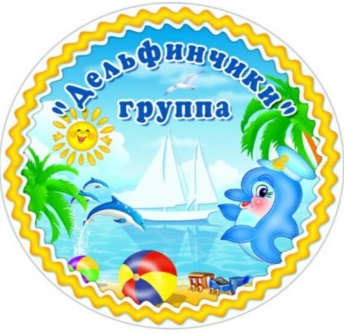 Пояснительная запискаЦель паспортизации группы:Отобразить состояние группы, её готовность к обеспечению требований стандартов образования, определить основные направления работы по проведению в группе образовательного процесса.Функциональное использование:Осуществление образовательной деятельности в процессе организации различных видов детской деятельности (игровой, коммуникативной, трудовой, познавательно-исследовательской, продуктивной, музыкально-художественной, чтение, двигательной активности), самостоятельной деятельности в ходе реализации режимных моментов и взаимодействии семьями детей.Ответственные:Воспитатель: Самоцкая Ю.Г.
Воспитатель: Безверхняя Ю.В.Технические характеристикиГруппа находится на втором этаже и состоит из 5-ти помещений:РаздевалкаИгроваяСпальнаяБуфетнаяТуалетная комнатаПеречень основного оборудования: предметов мебели, ТСО (технические средства обучения), дополнительных средств дизайнаИгровая комнатаРаздевалкаСпальнаяБуфетТуалетная комнатаРазвивающая предметно-пространственная средаМетодическое обеспечениеПомещениеПлощадьОсвещениеОсвещениеОтоплениеПомещениеПлощадьСветопроемы(окна)-штИскусственное -шт.люминесцентныхлампРадиаторы,закрытыедеревяннымищитами -штИгровая комната44,15 кв.м.3164Спальная47,52 кв.м.5148Раздевалка18,00 кв.м.161Туалетная комната11,16 кв.м.141Буфетная3,52 кв.м.020№НаименованиеКоличество1Стул детский262Стол детский 4-х местный13Стол обеденный 154Шкаф35Шкаф для игрушек46Книжный стеллаж27Магнитная доска18Магнитный мольберт19Ковер111Ширма напольная112Стол для рисования песком113Полимербыт. Ящик для игрушек на колесиках314Телефон стационарный115Телевизор11Индивидуальный шкафчик для переодевания302Скамейка твердая (для переодевания)103Инфрмационный стенд для родителей14Советы специалистов11Стул взрослый12Кровать детская293Шкаф для пособий14Одеяла зимние285Подушки296Матрасы297Покрывала298Комплекты постельного белья (наволочка, простынь, пододеяльник)299Термометр110Подставка под огнетушитель111Огнетушитель112Шкаф вещевой для персонала113Кондиционер11Раковина металлическая для мытья посуды22Раковинадлямытьярук13Шкаф для хранения посуды64Водонагреватель электрический15Глубокие тарелки для детей306Тарелки для вторых блюд для детей307Блюдца308Ложка десертная для детей309Ложка чайная для детей1110Вилки для детей2911Чашки для детей2512Корзина для мусора413Кувшин пластиковый для  питьевой воды114Кастрюля металлическая315Ведрометаллическое с крышкой 10 л216Миска металлическая217Поднос пластмассовый318Половник219Большая ложка для раскладывания пищи120Нож122Салфетница1223Ведро пластмассовое10л. под отходы124Тарелка глубокая для персонала325Тарелка плоская для персонала226Пирожковые тарелки для персонала227Ложки столовые для персонала228Вилки для персонала229Кружки для персонала230Подставка пластмассовая под столовые приборы21Раковина с краном (для умывания)32Поддон с душем13Кабинка туалетная44Унитаз45Шкафчикдляполотенецсиндивидуальнымикрючками306Полотенце337Водонагреватель электрический1№НаименованиеКол-воУчебная зона/Уголок (зона) развития логического мышленияУчебная зона/Уголок (зона) развития логического мышленияУчебная зона/Уголок (зона) развития логического мышления1VladiToys.КДУмничкиVT1306-02"Группируем по признакам"12БлокиДьенеша1длястарших(Поиск затонувшего клада)(альбом)33БлокиДьенеша2(Праздник в стране блоков)34БлокиДьенеша3(Спасатели приходят на помощь)(альбом)35Давайте вместе поиграем(Корвет)36Демонстрационный материал (Корвет)47Дом с колокольчиком(альбом-игра)(Корвет)38Лепим нелепицы(альбом-игра)(Корвет)29Логические блоки Дьенеша (Корвет)/40110Головоломка Архимеда (Оксва)111Головоломка Волшебный квадрат (Оксва)112Головоломка Волшебный круг (Оксва)113Головоломка Круги, овалы арт.20590 (Оксва)214Головоломка Пифагора (Оксва)115Головоломка Сфинкс (Оксва)116Головоломка Танграм (Оксва)1Центр речевого развитияЦентр речевого развитияЦентр речевого развитияКнижный уголок (зона)Книжный уголок (зона)Книжный уголок (зона)1МДИД248Счеты-Алфавит/201Центр познавательного развитияЦентр познавательного развитияЦентр познавательного развитияУголок (зона) игр по окружающему мируУголок (зона) игр по окружающему мируУголок (зона) игр по окружающему миру1Играем вместе. Набор "Домашние животные" 12 шт. на блистереарт.НCD336-612Играем вместе. Набор "Дикие животные" 6 шт. на блистере арт.HB9601-12R13«Кто, где живет?» настольная игра, игры в одной коробке.14Пазл «Дикие животные» 20 деталей.4Уголок (зона) экспериментированияУголок (зона) экспериментированияУголок (зона) экспериментирования1Космический песок 2кг (с песочницей)12Микроскоп арт.645154/511707"Биомир"с лупой13Песочные часы.24Набор для опытов «Юный исследователь»15Набор для малышей «Удивительная наука»1Уголок (зона)сенсорного развитияУголок (зона)сенсорного развитияУголок (зона)сенсорного развития1Развивающий набор «Цвета и формы» по методике Ф.Фребеля 12Развивающие бусы (цвет, форма, кол-во) 1Уголок(зона)математических игрУголок(зона)математических игрУголок(зона)математических игр1Счетный материал «Занимательная математика» 12Набор цифр « Назови соседей» 13Набор «Геометрические тела»14Геометрический набор «Собери фигуру»35МДИД144Дроби малые№1(дерево)16Домино Томик "Животные"арт.5555-1/4017Домино Томик "Мультяшки»18Домино Томик "Репка" арт.5555-6/4019Умное домино «Изучаем транспорт»110Лото «Супер дубль»111Лото Томик "Животный мир" арт.6-2222-2/20112Лото Томик "Растительный мир" арт.6-2222-1/20113Лото «Азбука мультяшек»114Лото «Аленький цветочек» игра, сказка, 6 раскрасок115Лото «Во саду ли, в огороде»116Шашки пластмассовые с доской С-16/ШК-11(290*145)1Уголок (зона) конструированияУголок (зона) конструированияУголок (зона) конструирования1Конструктор«LEGO»город13Стеллар.Конструкторарт.02034"Техно. Кабриолет" 70дет./1614Стеллар.Конструкторарт.02035"Техно. Кран" 70дет./1617Стеллар.Конструкторарт.02033"Техно. Военный набор" 220дет./818Эра. Напольная мозаика "Весёлая стройка-1"400шт.кор./151Центр социально-коммуникативного развитияЦентр социально-коммуникативного развитияЦентр социально-коммуникативного развитияУголок (зона) патриотического воспитанияУголок (зона) патриотического воспитанияУголок (зона) патриотического воспитания1Портрет В.В.Путина врамке 12Флаг России.13Герб России.14Флаг Крыма.15Портрет С.Аксенова в рамке.16Наш край «Природы чудесные»17ПламенныйМотор.Военнаятехника.Машина1:24"Джипвоенный"арт.87014818Набор для декорирования: ложка на магните, самовар на магните, матрешка на магните с хохломской росписью.39Карта России.110Технопарк «Набор машинок военных»111Технопарк."ЗИЛ131"арт.СТ10-001-D-5Самосвал Военстрой(звук+свет)112Герб Крыма в рамке.113Фото в рамке «Крымский мост».114Технопарк.Вертолетарт.SL362-2-SBВоенный115Карта Крыма116Autotime.Газельарт.11484Военная1:43117Технопарк."Газ66"арт.СТ-1299-РС-3КранВоенстройзел.камуфляж(звук+свет)/241Уголок (зона) безопасностиУголок (зона) безопасностиУголок (зона) безопасности1Кукла в костюме полицейского12Макет светофора13Дидактические карточки «Дорожные знаки»14Дидактические карточки «Правила противопожарной безопасности»15Дидактическиекарточки«Безопасноеповедениенаприроде»16Лото«Дорожныезнаки»17Н/пигра«ОБЖ:чтобынепопастьвбеду»18Домино«Транспорт»19Конструктор «Цветной городок»1Уголок(зона)сюжетно-ролевых игрУголок(зона)сюжетно-ролевых игрУголок(зона)сюжетно-ролевых игр1Полесье.Корабль"Трансатлантик"арт.56382/612Полесье.Крейсер "Смелый"арт.56405/613Полесье.Паром "Балтик"+Автомобиль"Мини"(4шт)арт.56689/614Огонек.Наборвыпечкиарт.С-894/1015Огонек.НаборовощейС-799/616Совтехстром.Кухонныеприборывсеткеарт.У543/4017Совтехстром.Утюг15смарт.У612/3018Полесье.Наборпосуды "Настенька"сподносомна6персонарт.3971/919Bebelot.BBA1609-001Инерционнаяигрушка"Боевыесамолеты"6см.9шт.110Огонек.Наборфруктов арт.С-772/6111Огонек.Наборхлебаарт.С-852/10112РИД.А-031Игра"Готовимзавтрак"(дерево)113Огонек.НаборпродуктовС-885/101Уголок (зона)ряженьяУголок (зона)ряженьяУголок (зона)ряженья1Костюм парикмахера12Костюм продавца13Костюм дежурного по столовой для мальчика14Костюм дежурного по столовой для девочки1Центр художественно-эстетического развитияЦентр художественно-эстетического развитияЦентр художественно-эстетического развитияУголок (зона)детского творчестваУголок (зона)детского творчестваУголок (зона)детского творчества1Ножницы262Краски акварельные 12 цветов.263Палитра124Пластилин 8 цветов105Бумага для акварели266Стеки дляпластилина267Кисточка№358Кисточка№7269Кисточка№10610Непроливайка2211Точилка512КлейПВА2613Клей-карандаш2614Карандаш простой2615Резинка стирательная2616Карандаши цветные 12 цветов2617Фломастеры 12 цветов1218Цветная бумага1319Игра «Сложи узор»220Мозаика 150 фишек2Уголок(зона)музыкальноговоспитанияУголок(зона)музыкальноговоспитанияУголок(зона)музыкальноговоспитания1Бубен.42Дудка.13Клавиши.14Микрофон.25Маракасы.46Труба.2Уголок (зона) театрализацииУголок (зона) театрализацииУголок (зона) театрализации1Кукольный театр мал."Козлята и Волк"арт.11251(Стиль)12Кукольный театр мал."Три Поросенка"арт.11255(Стиль)13VladiToys.Набормягкихмагнитоварт.VT3101-04/1504-04"Лесныежители"14эл.14VladiToys. Набор мягких магнитов арт.VT3101-05 "Зоопарк" 15эл./10015VladiToys. Набор мягких магнитов арт.VT3101-07 "Домашние любимцы"14эл./10016VladiToys. Набор мягких магнитов арт.VT3101-08/1504-05 "Магазин" 15эл./10017VladiToys. Магнитный театр арт.VT3206-11/1504-09 "Три поросенка"18Пальчиковый театр «Колобок»19Театр «Красная шапочка» 110651Центр физического развитияЦентр физического развитияЦентр физического развития1Кольцеброс12Мяч «Ну, погоди!»13Набор «Кегли с шарами»14Обруч2№п/пНаименованиеКол-во1.Детское художественное творчество.(2-7лет) Т.С.Комарова12.Знакомим дошкольников с ПДД. Т.Ф.Саулина13.Игровая деятельность в детском саду(2-7лет).Н.Ф.Губанова14.Изобразительная деятельность в детском саду. Подготов. группа(6-7 лет)Т.С.Комарова15.Конструирование из строительного материала. Подготов. группа. Л.В.Куцакова16.Ознакомление с природой. Система работы в подготов. группе д/с. О.А.Соломенникова17.Познавательно-исследовательская деятельность дошкольников.(4-7лет) Н.Е.Веракса, О.Р.Галимов18.Проектная деятельность дошкольников. (5-7лет) Н.Е.Веракса, А.Н.Веракса19.Развитие познавательных способностей дошкольников (4-7лет). Е.Е.Крашенинников, О.Л.Холодова110.Развитие творческого мышления.(3-7лет) Работаем по сказке. О.А.Шиян111.Развитие художественных способностей дошкольников (3-7лет). Т.С.Комарова112.Сборник дидактических игр по ознакомлению с окружающим миром.(4-7лет)Л.Ю.Павлова113.Сборник подвижных игр для детей 2-7лет. Э.Я. Степаненкова114.Социально-нравственное воспитание дошкольников.(3-7лет) Р.С.Буре115.Трудовое воспитание в д/с.Система работы с детьми 3-7лет. Л.В.Куцакова116.Физическая культура в детском саду. Система работы в старшейгруппе. Л.И.Пензулаева117.Формирование элементарных математических представлений. Системаработы в подготов.  группе д/с. И.А.Помораева,  В.А.Позина118.Формирование основ безопасности у дошкольников. К.Ю.Белая119.Этические беседы с детьми 4-7лет В.И.Петрова, Т.Д.Стульник120.Юный эколог. Система работы в подготов.группе детского сада(5-6лет).С.Н.Николаева121.Ознакомление дошкольников с литературой и развитие речи: занятия,игры,методическиерекомендации,мониторинг.О.С.Ушакова123.Придумай слово. Речевые игры и упражнения для дошкольников. О.С.Ушакова124.Программа развития речи дошкольников.О.С.Ушакова125.Развитие речи для детей5-7лет.Программа,конспекты занятий.О.С.Ушакова126.Изобразительная деятельность в д\с.подготов. группа. СоответствуетФГОС.Программа "Цветные ладошки" И.А.Лыкова125.Примерное комплексно-тематическое планирование к программе «ОтРождения до школы».Подгготов. группа.1